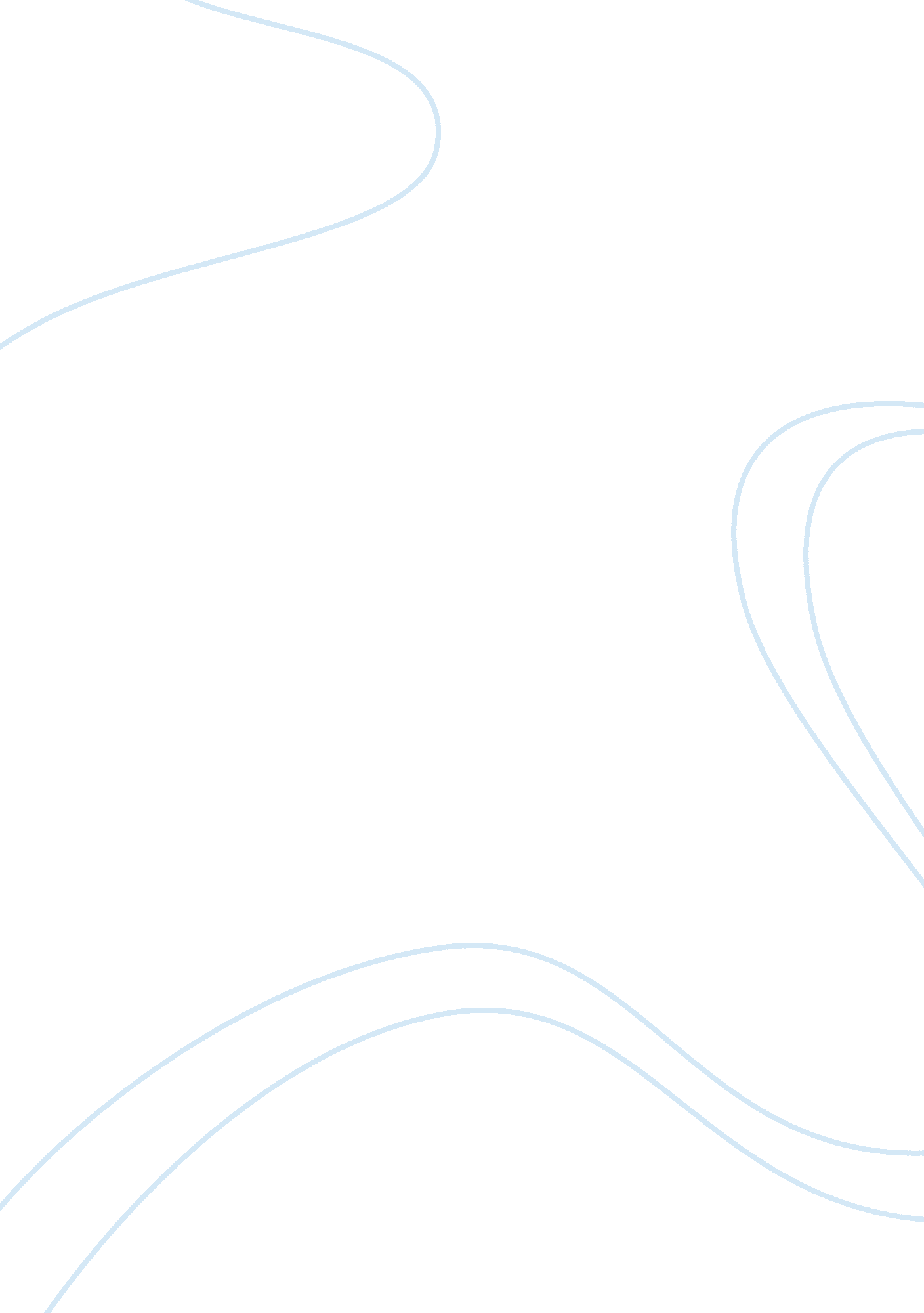 Rules that come into play when employing recruiting temporary workers and they te...Law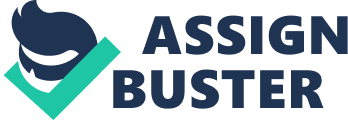 Rules that come into play when employing/recruiting temporary workers and they tend to overlap when it comes to immigration Canada Canadian Immigration Policies: Canadian Immigration Policies Canadian immigration consist a set of rules, directives, regulations, act of parliament and dogmas which ensure that entry of people into Canada is regulated. Immigration has always played a role in the history of Canada. The complexity of the immigration over a period of time has attracted lawyers, who have developed the practice in immigration law. They assist families, businessmen and even represent those subjected to deportation (Marrocco & Goslett, 2004). 
The province of Alberta in collaboration with the national government has developed a system that will check on temporary and foreign employees who intend to work in the province. Through CIC and ESDC, the workers support the growth of the economy of Alberta and Canada at a larger extent (Waldman, 2005). For instance, foreigners who intend to work temporarily in Alberta are supposed to apply as temporary foreign worker. 
Some of the rules in place include; 
that the worker should get temporary resident visa before embarking on the journey, 
the employer has to obtain the approval from the government to hire foreign worker, the LMIA, 
the employer has to send the copy of LMIA with the offer to the employee, 
once you have the documents, you as an employee can apply for work permit at various visa offices, 
The employer must ensure that you are covered with all the relevant documents like medical, social insurance number, labor standards and workers compensation. 
With these rules in place, the number of immigrants within the whole nation will be regulated. As an immigration officer myself, incidences of deportation of illegal immigrants will reduce significantly. Therefore, the government can provide for its citizens at any given time (Waldman, 2005). This will also balance the requirement of the job market and that natives will have an upper hand in available jobs. 
References 
Marrocco, F., & Goslett, H. (2004). The 2005 annotated Immigration and Refugee Protection Act of Canada. Toronto: Carswell. 
Waldman, L. (2005). Canadian immigration & refugee law practice. Markham, Ont.: LexisNexis Butterworths. 